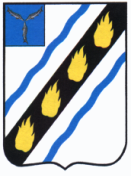 АДМИНИСТРАЦИЯЛЮБИМОВСКОГО МУНИЦИПАЛЬНОГО ОБРАЗОВАНИЯ
СОВЕТСКОГО МУНИЦИПАЛЬНОГО РАЙОНАСАРАТОВСКОЙ ОБЛАСТИ ПОСТАНОВЛЕНИЕот 25.06.2020 № 18с. ЛюбимовоОбопределении специально отведенных мест для размещения плакатов, объявлений, листовок и иных информационных материалов на территории Любимовского муниципального образования
         В целях реализации статьи 1.8 «Нанесение надписей, содержащих нецензурные, оскорбительные слова и выражения», статьи 8.3 «Самовольное изменение внешнего вида фасадов отдельно стоящих нежилых зданий, их элементов и ограждений» Закона Саратовской области от 29.07.2009 № 104-ЗСО «Об административных правонарушениях на территории Саратовской области», статьи 45.1  Федеральным законом от 06.10.2003 № 131-ФЗ "Об общих принципах организации местного самоуправления в Российской Федерации", Уставом Любимовского муниципального образования администрация Любимовского муниципального образования ПОСТАНОВЛЯЕТ:
         1. Определить места для размещения плакатов, объявлений, листовок и иных информационных материалов на территории Любимовского муниципального образования  согласно приложению.
        2. Опубликовать настоящее постановление на официальном сайте муниципального образования  в информационно-телекоммуникационной сети"Интернет".
        3. Контроль за исполнением настоящего постановления оставляю за собой.Глава Любимовскогомуниципального образования                                             Н.И.Ефанова                                                                                                  Приложение к постановлению                                                                                                    администрации Любимовского                                                                                                 муниципального образования                                                                                  от 25.06.2020 № 18  
Места, специального отведенные для размещения плакатов, объявлений, листовок и иных информационных материалов на территории Любимовского муниципального образования
1. Доски объявлений:

1) Администрация Любимовского МО, ул.Центральная, 4а;2) Магазин «Теремок», пересечение ул. Мелиораторов с ул.Заречная.

2. Размещение объявлений, плакатов, листовок и иных информационных материалов помимо досок объявлений на остановочных комплексах может осуществляться на внутридомовых территориях и в подъездах жилых домов, в специально отведенных местах, по согласованию с собственниками или представителем собственника.

3. Реклама, плакаты, афиши и иные информационные материалы, содержащие информацию рекламного характера и связанные с осуществлением предпринимательской деятельности, размещаются в соответствии с требованиями Федерального закона от 13.03.2006 N 38-ФЗ "О рекламе" и их размещение в местах, указанных в приложении к настоящему постановлению, не допускается.Верно:Главный специалист                                                              И.В.Табако